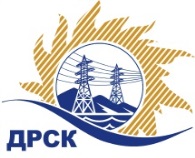 Акционерное Общество«Дальневосточная распределительная сетевая  компания»ЗАКЛЮЧЕНИЕ № 289/МЭ-РЗакупочной комиссии по рассмотрению заявок по открытому запросу предложений на право заключения договора поставки: «Масла и смазки для автомобильной и спецтехники для нужд филиала АО «ДРСК» «Южно-Якутские электрические сети» (закупка 343 лот № 6, раздела 4.2 ГКПЗ 2018 г.).Состав Закупочной комиссии:Председатель Закупочной комиссии:Юхимук В.А. – заместитель Генерального директора по инвестициям и управлению ресурсами АО «ДРСК».Заместитель председателя Закупочной комиссии:Коржов С.А. – начальник управления МТО АО «ДРСК» Члены Закупочной комиссии:Голота М.Н – заместитель главного инженера по эксплуатации и ремонту – начальник управления АО «ДРСК»;Генчик Е.М. – начальник управления финансов АО «ДРСК»;Осинцев Ю.Е. – начальник управления  капитального строительства и инвестиций АО «ДРСК»;Коврижкин С.А. – начальник управления правового обеспечения АО «ДРСК»;Лаптев И.А.- начальник службы экономической безопасности АО «ДРСК»; Курин Е.В. – начальник управления планирования и сводной отчетности АО «РусГидро Снабжение»;Секретарь Закупочной комиссии: Елисеева М.Г – начальник ОКЗ АО «ДРСК»;Исполнитель: Терёшкина Г.М. – вед.специалист ОКЗ АО «ДРСК»ВОПРОСЫ, ВЫНОСИМЫЕ НА РАССМОТРЕНИЕ ЗАКУПОЧНОЙ КОМИССИИ: О  рассмотрении результатов оценки заявок УчастниковО признании заявок соответствующими условиям Документации о закупкеО предварительной ранжировке заявок.О проведении переторжкиВОПРОС 1.  О рассмотрении результатов оценки заявок УчастниковРАССМАТРИВАЕМЫЕ ДОКУМЕНТЫ:Протокол процедуры вскрытия конвертов с заявками участников.Заявки участников.ОТМЕТИЛИ:Извещение о проведении открытого запроса предложений опубликовано на сайте в информационно-телекоммуникационной сети «Интернет» www.zakupki.gov.ru от 29.01.2018 г. № 31806061532Процедура вскрытия конвертов с заявками  участников запроса предложений проводилась в 11:00(время амурское) 09.02.2018 г. на Торговой площадке в сети «Интернет»: https://rushydro.roseltorg.ru  автоматически. Планируемая стоимость лота № 6  в ГКПЗ АО «ДРСК» составляет:   697 411,06  руб. без учета НДС.До момента окончания срока подачи заявок Участниками запроса предложений было подано 2 (две) заявки:1.5. Члены закупочной комиссии, специалисты Организатора запроса предложений и приглашенные эксперты изучили поступившие заявки участников. Результаты экспертной оценки заявок Участников отражены в сводном экспертном заключении.РЕШИЛИ:Признать объем полученной информации достаточным для принятия решения.Утвердить цены, полученные на процедуре вскрытия конвертов с заявками участников открытого запроса предложений.РЕЗУЛЬТАТЫ ГОЛОСОВАНИЯ КОМИССИИ:Общее количество членов комиссии: 8, из них проголосовали:За» - ___ членов Закупочной комиссии;«Против» - ___ членов Закупочной комиссии;«Воздержались» - ___ членов Закупочной комиссии;«Не голосовали» - ___ членов Закупочной комиссии.Решение по Вопросу №1 принятоВОПРОС № 2   О признании заявок соответствующими условиям Документации о закупкеРАССМАТРИВАЕМЫЕ ДОКУМЕНТЫ:1.	Индивидуальные экспертные заключения Елисеевой М.Г., Генчик Е.М.,  Машкиной О.П., Степанов Е.Б., Лаптева И.А.2.	Сводное экспертное заключениеОТМЕТИЛИ:Предлагается признать заявки ООО "ИМПОРТ ЛУБРИКАНТС", ИП Мельников Николай Николаевич  удовлетворяющим по существу условиям Документации о закупке и принять их к дальнейшему рассмотрению.РЕШИЛИ:      Признать заявки ООО "ИМПОРТ ЛУБРИКАНТС", ИП Мельников Николай Николаевич удовлетворяющим по существу условиям Документации о закупке и принять их к дальнейшему рассмотрению РЕЗУЛЬТАТЫ ГОЛОСОВАНИЯ КОМИССИИ:Общее количество членов комиссии: 8, из них проголосовали:За» - ___ членов Закупочной комиссии;«Против» - ___ членов Закупочной комиссии;«Воздержались» - ___ членов Закупочной комиссии;«Не голосовали» - ___ членов Закупочной комиссии.Решение по Вопросу №  2 принятоВОПРОС № 3  О предварительной ранжировке заявокРАССМАТРИВАЕМЫЕ ДОКУМЕНТЫ:Сводное экспертное заключениеОТМЕТИЛИ:В соответствии с требованиями и условиями, предусмотренными Извещением о закупке и Документацией о закупке, предлагается предварительно ранжировать заявки следующим образом:  РЕШИЛИ:Утвердить предварительную ранжировку заявок Участников:РЕЗУЛЬТАТЫ ГОЛОСОВАНИЯ КОМИССИИ:Общее количество членов комиссии: 8, из них проголосовали:За» - ___ членов Закупочной комиссии;«Против» - ___ членов Закупочной комиссии;«Воздержались» - ___ членов Закупочной комиссии;«Не голосовали» - ___ членов Закупочной комиссии.Решение по Вопросу № 3 принятоВОПРОС № 4 О проведении переторжкиРАССМАТРИВАЕМЫЕ ДОКУМЕНТЫ:1.	Сводное экспертное заключениеОТМЕТИЛИ:Учитывая результаты экспертизы заявок Участников закупки Закупочная комиссия полагает целесообразным проведение переторжки. РЕШИЛИ:1. Провести переторжку. Допустить к участию в переторжке заявки следующих участников: ООО "ИМПОРТ ЛУБРИКАНТС", ИП Мельников Николай Николаевич Определить форму переторжки: очная.Установить шаг переторжки в размере  от 0,3% до 1,0% от начальной (максимальной) цены договора.Назначить переторжку на 27.02.2018 в 15:00 час. (амурского времени).Место проведения переторжки: ЭТП  по адресу: https://rushydro.roseltorg.ruОтветственному секретарю Закупочной комиссии уведомить участников, приглашенных к участию в переторжке, о принятом комиссией решении.Файл(ы) с новой ценой должны быть предоставлены в электронный сейф, в течение 24 часов с момента завершения процедуры переторжки на ЕЭТП путем изменения состава заявки.РЕЗУЛЬТАТЫ ГОЛОСОВАНИЯ КОМИССИИ:Общее количество членов комиссии: 8, из них проголосовали:За» - ___ членов Закупочной комиссии;«Против» - ___ членов Закупочной комиссии;«Воздержались» - ___ членов Закупочной комиссии;«Не голосовали» - ___ членов Закупочной комиссии.Решение по Вопросу №  4 принятоПРИЛОЖЕНИЯ:1.Протокол процедуры вскрытия конвертов с заявками участников от 09.02.2018 № 289/МЭ-В2. Индивидуальные экспертные заключения Елисеевой М.Г., Генчик Е.М.,  Машкиной О.П., Степанова Е.Б., Лаптева И.А..4.Заявки участников.5.Сводное экспертное заключениеМНЕНИЯ ЧЛЕНОВ ЗАКУПОЧНОЙ КОМИССИИ:Исп. Терёшкина Г.М. тел. 397-260г.  Благовещенск « 26 » февраля 2018№п/пНаименование Участника закупки и его адресЦена заявки без НДС на участие в закупке1.ИП Мельников Николай Николаевич 
ИНН/КПП 280128030492/ 
ОГРН 304280128100066635 047.522.ООО "ИМПОРТ ЛУБРИКАНТС" 
ИНН/КПП 2724161327/272401001 
ОГРН 1122724001817657 054.33№п/пНаименование Участника закупки и его адресЦена заявки без НДС на участие в закупке1.ИП Мельников Николай Николаевич 
ИНН/КПП 280128030492/ 
ОГРН 304280128100066635 047.522.ООО "ИМПОРТ ЛУБРИКАНТС" 
ИНН/КПП 2724161327/272401001 
ОГРН 1122724001817657 054.33Место в предварительной ранжировкеНаименование участника и его адресЦена заявки на участие в закупке без НДС, руб.Итоговая оценка предпочтительности заявокПрименение приоритета в соответствии с 925-ПП1 местоИП Мельников Николай Николаевич 
ИНН/КПП 280128030492/ 
ОГРН 304280128100066635 047.520,902нет2 местоООО "ИМПОРТ ЛУБРИКАНТС" 
ИНН/КПП 2724161327/272401001 
ОГРН 1122724001817657 054.330,760нетМесто в предварительной ранжировкеНаименование участника и его адресЦена заявки на участие в закупке без НДС, руб.Итоговая оценка предпочтительности заявокПрименение приоритета в соответствии с 925-ПП1 местоИП Мельников Николай Николаевич 
ИНН/КПП 280128030492/ 
ОГРН 304280128100066635 047.520,902нет2 местоООО "ИМПОРТ ЛУБРИКАНТС" 
ИНН/КПП 2724161327/272401001 
ОГРН 1122724001817657 054.330,760нет______________________________Заместитель председателя Закупочной комиссии Коржов С.А. «___»______2018______________________________Члены Закупочной комиссии: Голота М.Н. «___»______2018______________________________Генчик Е.М. «___»______2018______________________________Осинцев Ю.Е. «____»_____2018______________________________Коврижкин С.А. «_____»_______2018_______________________________Лаптев И.А. «___»______2018_____________________________Курин Е.В. «___»______2018______________________________Секретарь Закупочной комиссии: Елисеева М.Г.  «___»______2018_______________________________